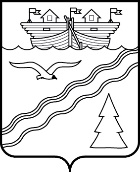 Администрация Краснобаковского районаНижегородской областиП О С Т А Н О В Л Е Н И ЕОб утверждении Положения о создании условий для осуществления присмотра и ухода за детьми, содержания детей в организациях, реализующих основную образовательную программу дошкольного образования на территории Краснобаковского района Нижегородской областиВ соответствии с Федеральным законом от 06.10.2003 N 131-ФЗ "Об общих принципах организации местного самоуправления в Российской Федерации", Федеральным законом от 29.12.2012 N 273-ФЗ "Об образовании в Российской Федерации", Постановлением Главного государственного санитарного врача РФ от 28 сентября 2020 г. № 28 "Об утверждении санитарных правил СП 2.4.3648-20 "Санитарно-эпидемиологические требования к организациям воспитания и обучения, отдыха и оздоровления детей и молодежи"" Администрация Краснобаковского  района постановляет:1. Утвердить прилагаемое Положение о создании условий для осуществления присмотра и ухода за детьми, содержания детей в организациях, осуществляющих образовательную деятельность по образовательным программам дошкольного образования на территории Краснобаковского района Нижегородской области (далее – Положение).Довести до сведения руководителей муниципальных дошкольных автономных образовательных организаций настоящее постановление для принятия его к руководству и исполнению. 2. Разместить настоящее постановление на официальном сайте Администрации Краснобаковского района в информационно - телекоммуникационной  сети «Интернет».        3. Контроль за исполнением данного постановления возложить на начальника Управления образования и молодежной политики Администрации Краснобаковского района Н.С. Соловьеву.Положение о  создании условий для осуществления присмотра и ухода за детьми, содержания детей в организациях, реализующих основную образовательную программу дошкольного образования на территории Краснобаковского района Нижегородской области(далее - Положение)1. Общие положения1.1. Настоящее Положение разработано в соответствии с федеральными законами от 29.12.2012 N 273-ФЗ "Об образовании в Российской Федерации", от 06.10.2013 N 131-ФЗ "Об общих принципах организации местного самоуправления в Российской Федерации", Постановление Главного государственного санитарного врача РФ от 28 сентября 2020 г. № 28 "Об утверждении санитарных правил СП 2.4.3648-20 "Санитарно-эпидемиологические требования к организациям воспитания и обучения, отдыха и оздоровления детей и молодежи"" (далее - СанПиН).1.2. Настоящее Положение регулирует порядок и условия для осуществления присмотра и ухода за детьми дошкольного возраста, а также их содержания в муниципальных образовательных организациях, реализующих основную образовательную программу дошкольного образования на территории Краснобаковского района (далее – образовательные организации).1.3. Образовательная организация осуществляет присмотр, уход и содержание воспитанников в возрасте от 2 месяцев до прекращения образовательных отношений.1.4. Образовательная организация осуществляет присмотр и уход за детьми, включая организацию их питания и хозяйственно-бытового обслуживания, обеспечение соблюдения ими личной гигиены и режима дня.1.5. Взаимоотношения между образовательной организацией и родителями (законными представителями) детей дошкольного возраста регулируются договором об образовании, в котором должны быть указаны основные характеристики образования, в том числе вид, уровень и (или) направленность образовательной программы (часть образовательной программы определенного уровня, вида и (или) направленности), форма обучения, срок освоения образовательной программы (продолжительность обучения).1.6. Ответственность за осуществление присмотра и ухода за детьми, содержания детей возлагается на руководителей образовательных организаций.1.7. За присмотр и уход за ребенком учредитель образовательной организации, осуществляющей образовательную деятельность, устанавливает плату, взимаемую с родителей (законных представителей) (далее - родительская плата), и ее размер. Учредитель вправе снизить размер родительской платы или не взимать ее с отдельных категорий родителей (законных представителей) в определяемых им случаях и порядке.1.8. За присмотр и уход за детьми-инвалидами, детьми-сиротами и детьми, оставшимися без попечения родителей, а также за детьми с туберкулезной интоксикацией, обучающимися в образовательных организациях, родительская плата не взимается.1.9. В родительскую плату за присмотр и уход за детьми не допускается включение расходов на реализацию образовательной программы дошкольного образования, а также расходов на содержание недвижимого имущества образовательных организаций.Размер родительской платы за присмотр и уход в образовательных организациях не может быть выше ее максимального размера, устанавливаемого нормативными правовыми актами субъекта Российской Федерации.2. Условия для осуществления присмотра и ухода за детьми2.1. Образовательная организация создает условия, необходимые для осуществления присмотра и ухода за детьми, включая организацию их питания и хозяйственно-бытового обслуживания, обеспечение соблюдения ими личной гигиены и режима дня, а также условия, необходимые для их безопасного содержания в образовательной организации.2.2. Режим работы образовательной организации и длительность пребывания в ней воспитанников определяются локальными нормативными актами образовательной организации.Образовательная организация работает в режиме 5-дневной рабочей недели с нерабочими выходными и праздничными днями.Группы в образовательной организации функционируют в режиме сокращённого дня (8-10 часовое пребывание), полного дня (10,5- 12-часовое пребывание).2.3. Требования к местам осуществления присмотра и ухода за детьми, содержания детей в организации:- групповые ячейки - изолированные помещения, принадлежащие каждой детской группе, включающие в себя: раздевальную (для приема детей и хранения верхней одежды), групповую (для проведения игр, занятий и приема пищи), спальную (если предусмотрено проектом), буфетную (для подготовки готовых блюд к раздаче и мытья столовой посуды), туалетную (совмещенная с умывальной);- специализированные помещения, предназначенные для использования всеми детскими группами (музыкальный зал, физкультурный зал, экологические, театральные комнаты);- сопутствующие помещения (медицинский кабинет, пищеблок, прачечная и др.);- прогулочные участки, уличная спортивная площадка, оборудованные необходимым инвентарем.Указанные помещения и территории должны отвечать санитарно-эпидемиологическим требованиям, правилам противопожарной безопасности и обеспечивать условия для разных видов двигательной, игровой и умственной активности детей.2.4. Прогулки детей организовываются на территории образовательной организации, которая включает в себя групповые площадки - индивидуальные для каждой группы с наличием теневого навеса и малых архитектурных форм для игр и занятий детей дошкольного возраста.2.5. Требования к организации режима дня в ходе предоставления услуги по присмотру и уходу.2.5.1. Режим дня должен соответствовать возрастным особенностям детей и способствовать их гармоничному развитию.2.5.2. Основными компонентами режима являются: пребывание на открытом воздухе (прогулка), игровая деятельность, прием пищи, личная гигиена, сон, в соответствии с требованиями СанПиН.2.5.3. Ежедневный утренний прием детей проводится воспитателями, которые опрашивают родителей (законных представителей) о состоянии здоровья детей. По показаниям (при наличии катаральных явлений, явлений интоксикации) ребенку проводится термометрия.2.5.4. Выявленные больные дети или дети с подозрением на заболевание в образовательную организацию не принимаются. Заболевших в течение дня детей изолируют от здоровых детей (временно размещают в помещениях медицинского блока) до прихода родителей или госпитализации в лечебно-профилактическую организацию с информированием родителей.2.6. Организация питания.2.6.1. Ответственность за организацию питания воспитанников возлагается на образовательную организацию.2.6.2. Основными задачами при организации питания являются:- обеспечение питанием, соответствующим возрастным физиологическим потребностям в пищевых веществах и энергии, принципам рационального и сбалансированного питания;- гарантированное качество и безопасность питания и пищевых продуктов, используемых в питании;- профилактика среди воспитанников инфекционных и неинфекционных заболеваний, связанных с фактором питания;- пропаганда принципов здорового и полноценного питания.2.6.3. Образовательная организация обеспечивает рациональное сбалансированное питание всех воспитанников в соответствии с их возрастом и временем пребывания по установленным нормам.2.6.4. Для организации питания в образовательной организации имеются:- оборудованный пищеблок, раздаточная, соответствующие санитарным нормам и требованиям; технологическое оборудование, инвентарь;- складские помещения, соответствующие санитарным нормам и требованиям;- штат работников (повара, кухонные работники, кладовщики, помощники воспитателей) для приготовления и раздачи пищи;- оборудованная и оснащенная соответствующей мебелью буфетная в группах для мытья и хранения посуды.2.6.5. Для организации качественного питания образовательная организация заключает договоры на поставку продуктов питания в соответствии с требованиями действующего законодательства Российской Федерации.2.6.6. Входной контроль поступающих продуктов в образовательную организацию осуществляется ответственным лицом. Результаты контроля регистрируются в журнале бракеража скоропортящихся пищевых продуктов, поступающих на пищеблок.2.6.7. Питание организуется в соответствии с примерным меню, утвержденным руководителем образовательной организации, рассчитанным не менее чем на 2 недели, с учетом физиологических потребностей в энергии и пищевых веществах для детей всех возрастных групп и рекомендуемых суточных наборов продуктов для организации питания детей в дошкольных образовательных организациях.2.6.8. В соответствии с примерным меню составляется ежедневное меню, в котором указываются сведения о наименовании блюд и объем порции. Ежедневное меню размещается на информационных стендах образовательной организации.2.6.9. Кратность приема пищи и режим питания детей по отдельным приемам пищи определяется временем пребывания детей и режимом работы образовательной организации.2.6.10. Для обеспечения разнообразного и полноценного питания детей в образовательной организации и дома, родителей информируют об ассортименте питания ребенка, вывешивая ежедневное меню в каждой групповой ячейке. В ежедневном меню указывается наименование блюда и объем порции.2.6.11. Выдача готовой пищи с пищеблока в группы образовательной организации разрешается после снятия пробы бракеражной комиссией с обязательной отметкой о готовности блюд и вкусовых качествах. При этом в журнале бракеража готовой кулинарной продукции отмечается результат пробы каждого блюда.2.6.12. Контроль качества питания, кулинарной обработки, технологии приготовления, выхода блюд, вкусового качества пищи, санитарного состояния пищеблока, соблюдения сроков реализации продуктов осуществляет руководитель.2.7. Требования к работникам.2.7.1. Обязательства по присмотру и уходу за детьми в группе выполняются воспитателем, помощником воспитателя в соответствии с должностными инструкциями.2.7.2. К работе в образовательной организации, осуществляющей услугу по присмотру и уходу за детьми дошкольного возраста, не допускаются лица:- лишенные права заниматься педагогической деятельностью в соответствии с вступившим в законную силу приговором суда;- имеющие или имевшие судимость, подвергающиеся или подвергавшиеся уголовному преследованию (за исключением лиц, уголовное преследование которых прекращено по реабилитирующим основаниям) за преступления против жизни и здоровья, свободы, чести и достоинства личности (за исключением незаконной госпитализации в медицинскую организацию, оказывающую психиатрическую помощь в стационарных условиях, и клеветы), половой неприкосновенности и половой свободы личности, против семьи и несовершеннолетних, здоровья населения и общественной нравственности, основ конституционного строя и безопасности государства, а также против общественной безопасности;- имеющие неснятую или непогашенную судимость за иные умышленные тяжкие и особо тяжкие преступления, не указанные в абзаце 3 пункта 2.8.2 Положения;- признанные недееспособными в установленном федеральным законодательством порядке;- имеющие заболевания, предусмотренные перечнем, утверждаемым федеральным органом исполнительной власти, который осуществляет функции по выработке государственной политики и нормативно-правовому регулированию в области здравоохранения.2.7.3. Персонал образовательной организации проходит предварительные, при поступлении на работу, и периодические медицинские осмотры, профессиональную гигиеническую подготовку и аттестацию на знание санитарных норм и правил, а также вакцинацию в соответствии с Национальным календарем профилактических прививок.2.7.4. Оказание первичной медико-санитарной помощи воспитанникам в образовательной организации осуществляется в порядке, установленном законодательством в сфере охраны здоровья.3. Финансовое обеспечение услуги по присмотру и уходу3.1. Финансовое обеспечение услуг по присмотру и уходу за детьми в образовательной организации осуществляется:- за счет средств родителей (законных представителей) в качестве родительской платы за присмотр и уход за детьми в муниципальных образовательных организациях Краснобаковского района, реализующих образовательную программу дошкольного образования;- за счет средств бюджета Краснобаковского района.       - за счет средств субвенции на исполнение полномочий по финансовому обеспечению осуществления присмотра и ухода за детьми-инвалидами, детьми-сиротами и детьми, оставшимся без попечения родителей, а также за детьми с туберкулезной интоксикацией.____________________От  13.04.2021№  168  Глава местного самоуправленияН.В. СмирновПриложениек постановлению АдминистрацииКраснобаковского районаот _________________ № ________